05.02.2018г. на отделении «ОиПП» проведены классные часы в группах 10, 203.Тема классного часа: «Защитники Отечества».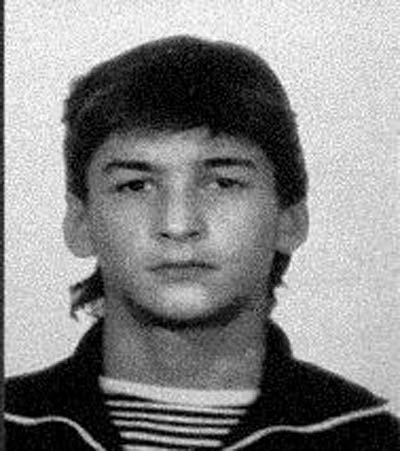 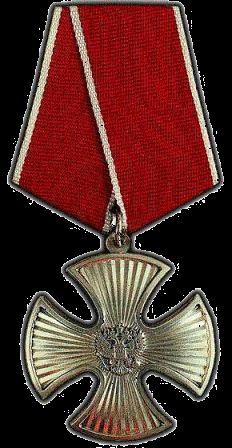 Кириллов Андрей 1976 года рождения, погиб в 1996г.Окончив 9 классов школы №9, в 1992 году поступил в ВПУ-111, которое закончил в 1994году, получив специальность гозоэлектросварщика. Работал кровельщиком в тресте «Златоустметаллургстрой».С марта 1995 года – Чечня, стрелок 7-й мотострелковой роты г.Благодарный.Принимал участие в ликвидации вооруженных бандформирований на территории Чеченской Республики.6 августа 1996 года вывозил на бронетранспортере раненых с поля боя был убит разорвавшимся боезарядом гранатомета.За мужество и отвагу, проявленные в боевой операции, Указом Президента РФ №1381 от 31 декабря 1997 года рядовой Кириллов А.А. награжден орденом Мужества (посмертно).Данное мероприятие проведено   библиотекарем Л.Н. Коваленко             Во время проведения классного часа  использовались такие методы как: показ презентации.